СОВЕТ НАРОДНЫХ ДЕПУТАТОВПЕТРОПАВЛОВСКОГО СЕЛЬСКОГО ПОСЕЛЕНИЯОСТРОГОЖСКОГО МУНИЦИПАЛЬНОГО РАЙОНАВОРОНЕЖСКОЙ ОБЛАСТИРЕШЕНИЕ24 февраля 2022 года № 66с.ПетропавловкаО проекте изменений и дополнений в Генеральный план Петропавловского сельского поселения Острогожского муниципального района, утвержденного решением Совета народных депутатов Петропавловского сельского поселения от 27.12.2011 г. № 49 «Об утверждении Генерального плана Петропавловского сельского поселения Острогожского муниципального района Воронежской области» (в ред. решений от 25.06.2015 г. № 168, от 30.09.2015 г. № 4)В соответствии с Градостроительным кодексом Российской Федерации, Законом Российской Федерации от 06.10.2003 № 131-ФЗ «Об общих принципах организации местного самоуправления в Российской Федерации», Законом Воронежской области от 07.07.2006 № 61-03 «О регулировании градостроительной деятельности в Воронежской области», Уставом Петропавловского сельского поселения, Совет народных депутатов Петропавловского сельского поселенияРЕШИЛ:1. Утвердить проект изменений и дополнений в Генеральный план Петропавловского сельского поселения Острогожского муниципального района Воронежской области, утвержденного решением Совета народных депутатов Петропавловского сельского поселения от 27.12.2011 г. № 49 «Об утверждении Генерального плана Петропавловского сельского поселения Острогожского муниципального района Воронежской области» (в ред. решений от 25.06.2015 г. №168, от 30.09.2015 г. № 4), согласно приложения.2. Назначить на 24 марта 2022 года публичные слушания по проекту изменений и дополнений в Генеральный план Петропавловского сельского поселения Острогожского муниципального района Воронежской области, утвержденного решением Совета народных депутатов Петропавловского сельского поселения от 27.12.2011 г. № 49 «Об утверждении Генерального плана Петропавловского сельского поселения Острогожского муниципального района Воронежской области» (в ред. решений от 25.06.2015 г. №168, от 30.09.2015 г. № 4)- с.Петропавловка и х.Ивановский начало публичных слушаний 10-00 часов;3. Утвердить оргкомитет по подготовке и проведению публичных слушаний в составе: - Новикова Алла Анатольевна – глава Петропавловского сельского поселения;- Михайлова Елена Сергеевна – ведущий специалист администрации Петропавловского сельского поселения;- Кислякова Ольга Дмитриевна – старший инспектор по земельным вопросам;- Сохина Нина Юрьевна – депутат Совета народных депутатов Петропавловского сельского поселения.4. Настоящее решение подлежит обнародованию.5. Настоящее решение разместить на сайте администрации Петропавловского сельского поселения Острогожского муниципального района Воронежской области.Глава Петропавловского сельского поселения                             А.А.НовиковаПриложение к решению Совета народных депутатов Петропавловского сельского поселения Острогожского муниципального района Воронежской области от 24.02.2022 г. №66Приложение к Тому I«Положение о территориальном планировании»генерального планаПетропавловского сельского поселения Острогожского муниципального района Воронежской областиСведения о границах населенного пункта села Петропавловка(текстовое описание местоположения границ населенного пункта, перечень координат характерных точек границ населенного пункта, графическое описание местоположения границ населенного пункта)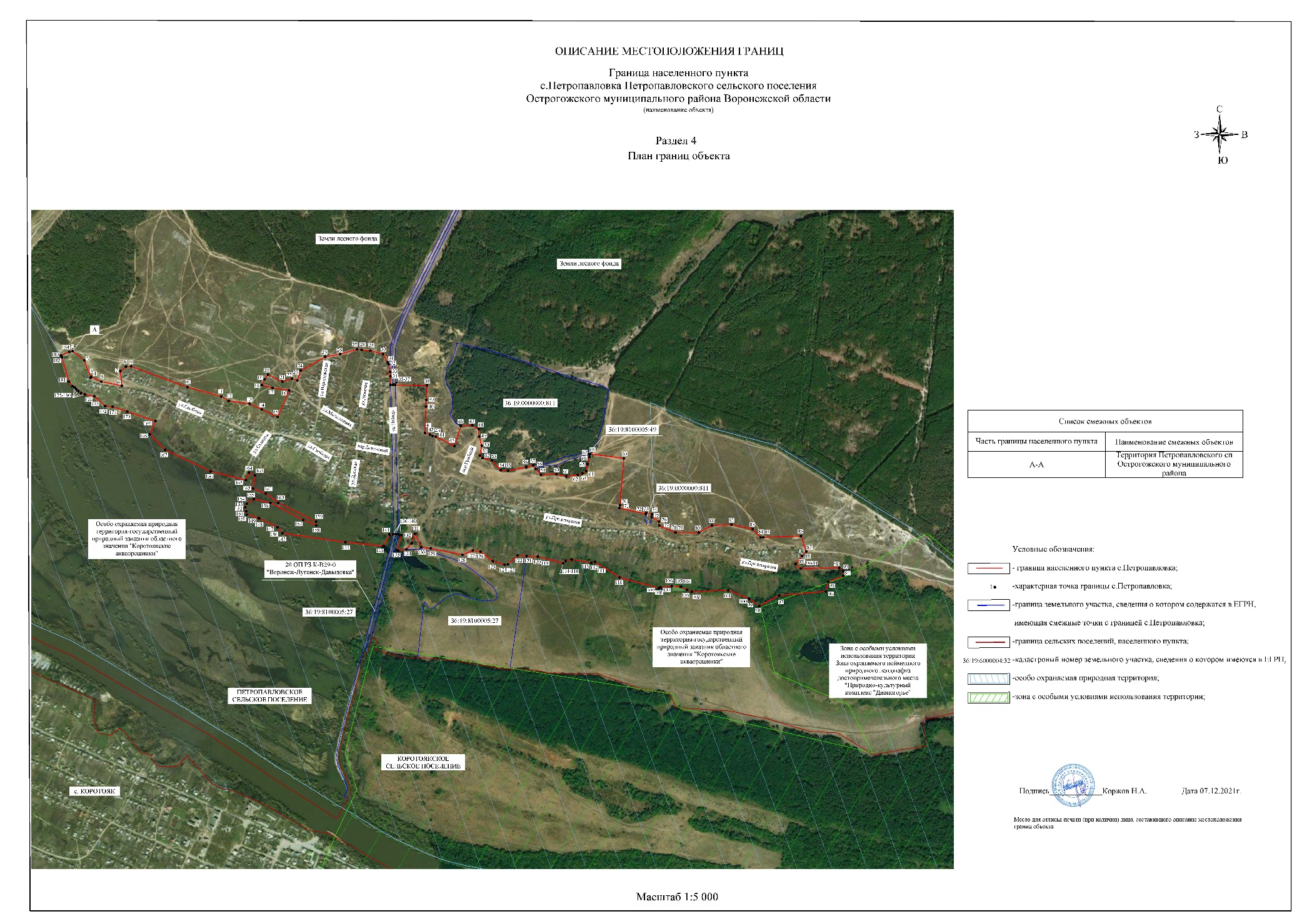 Раздел 2Раздел 2Раздел 2Раздел 2Раздел 2Раздел 2Сведения о местоположении границ объектаСведения о местоположении границ объектаСведения о местоположении границ объектаСведения о местоположении границ объектаСведения о местоположении границ объектаСведения о местоположении границ объекта1. Система координат МСК-36, зона 11. Система координат МСК-36, зона 11. Система координат МСК-36, зона 11. Система координат МСК-36, зона 11. Система координат МСК-36, зона 11. Система координат МСК-36, зона 12. Сведения о характерных точках границ объекта2. Сведения о характерных точках границ объекта2. Сведения о характерных точках границ объекта2. Сведения о характерных точках границ объекта2. Сведения о характерных точках границ объекта2. Сведения о характерных точках границ объектаОбозначениехарактерных точек границКоординаты, мКоординаты, мМетод определения координат характерной точки Средняя квадратическая погрешность положения характерной точки (Мt), мОписание обозначения точки на местности (при наличии)Обозначениехарактерных точек границХYМетод определения координат характерной точки Средняя квадратическая погрешность положения характерной точки (Мt), мОписание обозначения точки на местности (при наличии)1234561440385.321299135.51Аналитический метод0.10–2440344.421299188.34Аналитический метод0.10–3440265.661299217.17Аналитический метод0.10–4440268.561299220.31Аналитический метод0.10–5440247.861299266.75Аналитический метод0.10–6440228.711299359.54Аналитический метод0.10–7440295.001299352.79Аналитический метод0.10–8440315.451299378.35Аналитический метод0.10–9440316.561299401.18Аналитический метод0.10–10440222.581299657.81Аналитический метод0.10–11440179.981299811.19Аналитический метод0.10–12440159.921299844.91Аналитический метод0.10–13440146.751299940.70Аналитический метод0.10–14440121.191299996.08Аналитический метод0.10–15440086.581300067.72Аналитический метод0.10–16440208.521300120.04Аналитический метод0.10–17440219.261300044.77Аналитический метод0.10–18440232.511299996.08Аналитический метод0.10–19440258.131300008.24Аналитический метод0.10–20440279.631300023.66Аналитический метод0.10–21440247.061300089.03Аналитический метод0.10–22440260.521300133.55Аналитический метод0.10–23440252.931300157.58Аналитический метод0.10–24440297.131300173.72Аналитический метод0.10–25440359.331300284.48Аналитический метод0.10–26440372.231300352.28Аналитический метод0.10–27440393.441300429.57Аналитический метод0.10–28440391.471300449.86Аналитический метод0.10–29440387.621300489.69Аналитический метод0.10–30440372.551300547.39Аналитический метод0.10–31440334.621300568.21Аналитический метод0.10–32440326.701300572.38Аналитический метод0.10–33440291.321300579.87Аналитический метод0.10–34440271.641300580.32Аналитический метод0.10–35440232.671300581.18Аналитический метод0.10–36440232.271300591.71Аналитический метод0.10–37440231.861300602.71Аналитический метод0.10–38440230.631300747.19Аналитический метод0.10–39440164.531300744.26Аналитический метод0.10–40440134.341300742.74Аналитический метод0.10–41440014.681300737.53Аналитический метод0.10–42440007.071300760.55Аналитический метод0.10–43440000.561300772.06Аналитический метод0.10–44439997.661300787.10Аналитический метод0.10–45439953.781300872.74Аналитический метод0.10–46440046.021300900.88Аналитический метод0.10–47440048.001300953.19Аналитический метод0.10–48440032.141300982.01Аналитический метод0.10–49439997.881300984.12Аналитический метод0.10–50439955.901300995.96Аналитический метод0.10–51439910.691300987.35Аналитический метод0.10–52439899.211301000.27Аналитический метод0.10–53439888.811301043.32Аналитический метод0.10–54439845.041301082.43Аналитический метод0.10–55439842.171301115.44Аналитический метод0.10–56439858.681301198.68Аналитический метод0.10–57439866.861301230.04Аналитический метод0.10–58439850.631301240.44Аналитический метод0.10–59439823.701301265.42Аналитический метод0.10–60439826.431301335.29Аналитический метод0.10–61439815.891301380.95Аналитический метод0.10–62439823.721301432.92Аналитический метод0.10–63439830.341301454.33Аналитический метод0.10–64439840.091301471.89Аналитический метод0.10–65439872.491301477.36Аналитический метод0.10–66439904.881301485.94Аналитический метод0.10–67439916.201301483.60Аналитический метод0.10–68439917.861301489.63Аналитический метод0.10–69439898.781301642.23Аналитический метод0.10–70439685.591301624.52Аналитический метод0.10–71439672.891301622.84Аналитический метод0.10–72439646.431301742.86Аналитический метод0.10–73439650.771301743.95Аналитический метод0.10–74439643.791301770.55Аналитический метод0.10–75439632.101301768.94Аналитический метод0.10–76439611.621301802.78Аналитический метод0.10–77439593.441301803.72Аналитический метод0.10–78439562.071301876.95Аналитический метод0.10–79439561.821301877.76Аналитический метод0.10–80439561.281301983.27Аналитический метод0.10–81439593.661302042.91Аналитический метод0.10–82439597.071302131.53Аналитический метод0.10–83439577.481302228.67Аналитический метод0.10–84439539.561302264.41Аналитический метод0.10–85439539.961302277.17Аналитический метод0.10–86439545.231302448.22Аналитический метод0.10–87439475.221302472.35Аналитический метод0.10–88439455.661302453.44Аналитический метод0.10–89439418.931302424.19Аналитический метод0.10–90439397.221302446.45Аналитический метод0.10–91439397.231302446.69Аналитический метод0.10–92439400.251302621.83Аналитический метод0.10–93439385.991302639.54Аналитический метод0.10–94439364.111302640.01Аналитический метод0.10–95439337.061302572.52Аналитический метод0.10–96439292.951302561.14Аналитический метод0.10–97439275.941302348.63Аналитический метод0.10–98439227.471302258.50Аналитический метод0.10–99439259.891302213.23Аналитический метод0.10–100439260.431302211.88Аналитический метод0.10–101439298.621302117.25Аналитический метод0.10–102439292.161301951.87Аналитический метод0.10–103439300.351301930.60Аналитический метод0.10–104439314.391301903.33Аналитический метод0.10–105439314.531301901.01Аналитический метод0.10–106439317.051301860.01Аналитический метод0.10–107439311.531301809.30Аналитический метод0.10–108439311.441301809.06Аналитический метод0.10–109439308.901301801.71Аналитический метод0.10–110439356.791301623.72Аналитический метод0.10–111439427.921301512.29Аналитический метод0.10–112439427.661301510.98Аналитический метод0.10–113439424.441301494.68Аналитический метод0.10–114439439.071301405.76Аналитический метод0.10–115439439.271301404.56Аналитический метод0.10–116439433.211301378.37Аналитический метод0.10–117439433.011301377.50Аналитический метод0.10–118439421.891301367.46Аналитический метод0.10–119439451.751301251.89Аналитический метод0.10–120439451.811301250.84Аналитический метод0.10–121439454.791301200.73Аналитический метод0.10–122439457.131301160.16Аналитический метод0.10–123439416.351301114.75Аналитический метод0.10–124439415.481301100.35Аналитический метод0.10–125439430.721301046.81Аналитический метод0.10–126439474.641300990.24Аналитический метод0.10–127439479.481300955.61Аналитический метод0.10–128439460.291300908.36Аналитический метод0.10–129439488.941300764.00Аналитический метод0.10–130439495.181300721.56Аналитический метод0.10–131439555.701300692.09Аналитический метод0.10–132439513.251300678.15Аналитический метод0.10–133439511.721300676.79Аналитический метод0.10–134439485.031300653.03Аналитический метод0.10–135439480.531300614.32Аналитический метод0.10–136439549.721300628.84Аналитический метод0.10–137439552.251300617.96Аналитический метод0.10–138439554.651300607.36Аналитический метод0.10–139439554.581300605.50Аналитический метод0.10–140439554.051300592.54Аналитический метод0.10–141439553.301300577.12Аналитический метод0.10–142439552.291300576.59Аналитический метод0.10–143439500.541300549.73Аналитический метод0.10–144439517.831300375.81Аналитический метод0.10–145439558.261300090.66Аналитический метод0.10–146439585.041300068.34Аналитический метод0.10–147439585.511300067.38Аналитический метод0.10–148439626.281299983.99Аналитический метод0.10–149439626.891299982.03Аналитический метод0.10–150439643.351299928.73Аналитический метод0.10–151439657.961299925.27Аналитический метод0.10–152439676.291299920.92Аналитический метод0.10–153439677.071299920.74Аналитический метод0.10–154439693.231299928.18Аналитический метод0.10–155439713.351299958.84Аналитический метод0.10–156439697.091300034.92Аналитический метод0.10–157439618.621300184.90Аналитический метод0.10–158439593.991300243.39Аналитический метод0.10–159439610.881300242.61Аналитический метод0.10–160439696.701300071.35Аналитический метод0.10–161439739.111300014.13Аналитический метод0.10–162439761.221299956.26Аналитический метод0.10–163439821.361299964.07Аналитический метод0.10–164439833.711299937.67Аналитический метод0.10–165439799.721299923.63Аналитический метод0.10–166439839.041299762.84Аналитический метод0.10–167439937.031299556.65Аналитический метод0.10–168440007.381299486.66Аналитический метод0.10–169440068.581299512.26Аналитический метод0.10–170440111.551299383.85Аналитический метод0.10–171440133.851299317.22Аналитический метод0.10–172440137.251299283.99Аналитический метод0.10–173440180.671299234.68Аналитический метод0.10–174440180.971299233.93Аналитический метод0.10–175440189.231299191.12Аналитический метод0.10–176440195.191299173.21Аналитический метод0.10–177440205.421299161.28Аналитический метод0.10–178440213.941299151.91Аналитический метод0.10–179440221.611299145.10Аналитический метод0.10–180440226.721299134.87Аналитический метод0.10–181440248.031299118.68Аналитический метод0.10–182440357.941299087.17Аналитический метод0.10–183440366.321299082.32Аналитический метод0.10–184440383.361299120.73Аналитический метод0.10–1440385.321299135.51Аналитический метод0.10–3. Сведения о характерных точках части (частей) границы объекта3. Сведения о характерных точках части (частей) границы объекта3. Сведения о характерных точках части (частей) границы объекта3. Сведения о характерных точках части (частей) границы объекта3. Сведения о характерных точках части (частей) границы объекта3. Сведения о характерных точках части (частей) границы объектаОбозначениехарактерных точек части границыКоординаты, мКоординаты, мМетод определения координат характерной точки Средняя квадратическая погрешность положения характерной точки (Мt), мОписание обозначения точки на местности (при наличии)Обозначениехарактерных точек части границыХYМетод определения координат характерной точки Средняя квадратическая погрешность положения характерной точки (Мt), мОписание обозначения точки на местности (при наличии)123456––––––Текстовое описание местоположения границ объектаТекстовое описание местоположения границ объектаТекстовое описание местоположения границ объектаПрохождение границыПрохождение границыОписание прохождения границыот точкидо точкиОписание прохождения границы12312проходит по травянистой растительности в ЮВ направлении23проходит по травянистой растительности в ЮВ направлении34проходит по травянистой растительности в СВ направлении45проходит по северной стороне грунтовой дороги (ул .Свободы) в ЮВ направлении56проходит по северной стороне грунтовой дороги (ул. Свободы) в ЮВ направлении67проходит по травянистой растительности, пересекает грунтовую дорогу в СЗ направлении78проходит по северной стороне приусадебных земельных участков ул.Свободы в СВ направлении89проходит по северной стороне приусадебных земельных участков ул.Свободы в восточном направлении910проходит по северной стороне приусадебных земельных участков ул.Свободы в ЮВ направлении1011проходит по северной стороне приусадебных земельных участков ул.Свободы в ЮВ направлении1112проходит по северной стороне приусадебных земельных участков ул.Свободы в ЮВ направлении1213проходит по северной стороне приусадебных земельных участков ул.Свободы в ЮВ направлении1314проходит по северной стороне приусадебных земельных участков ул.Свободы в ЮВ направлении1415проходит по западной стороне приусадебных земельных участков ул.Свободы в СВ направлении1516проходит по западной стороне приусадебных земельных участков ул.Свободы в СВ направлении1617проходит по западной стороне приусадебных земельных участков ул.Свободы в СЗ направлении1718проходит по западной стороне приусадебных земельных участков ул.Свободы в СЗ направлении1819проходит по травянистой растительности в СВ направлении1920проходит по травянистой растительности в СВ направлении2021проходит по травянистой растительности в ЮВ направлении2122проходит по травянистой растительности в СВ направлении2223проходит по травянистой растительности в ЮВ направлении2324проходит южнее от территории, занятой под с/х производство в СВ направлении2425проходит южнее от территории, занятой под с/х производство в СВ направлении2526проходит южнее от территории, занятой под с/х производство в СВ направлении2627проходит южнее от территории, занятой под с/х производство в СВ направлении2728проходит южнее от территории, занятой под с/х производство в ЮВ направлении2829проходит южнее от территории, занятой под с/х производство в ЮВ направлении2930проходит южнее от территории, занятой под с/х производство в ЮВ направлении3031проходит по травянистой растительности, занятой под с/х производство в ЮВ направлении3132проходит по травянистой растительности, занятой под с/х производство в ЮВ направлении3233проходит по травянистой растительности, занятой под с/х производство в ЮВ направлении3334проходит по западной стороне полосы отвода автомобильной дороги регионального значения  "Воронеж-Луганск-Давыдовка" (20 ОП РЗ К-В29-0) в южном направлении3435проходит по западной стороне полосы отвода автомобильной дороги регионального значения в южном направлении3536пересекает полосу отвода автомобильной дороги регионального значения "Воронеж-Луганск-Давыдовка" (20 ОП РЗ К-В29-0) в восточном направлении3637пересекает полосу отвода автомобильной дороги регионального значения "Воронеж-Луганск-Давыдовка" (20 ОП РЗ К-В29-0) в восточном направлении3738проходит по северной стороне действующего кладбища в восточном направлении3839проходит по восточной стороне действующего кладбища в ЮЗ направлении3940проходит по восточной стороне действующего кладбища в ЮЗ направлении4041проходит по травянистой растительности в ЮЗ направлении4142проходит по травянистой растительности в ЮВ направлении4243проходит по травянистой растительности в ЮВ направлении4344проходит по травянистой растительности в ЮВ направлении4445проходит по травянистой растительности в ЮВ направлении4546проходит по травянистой растительности в СВ направлении4647проходит по южному краю древесно-кустарниковой растительности в СВ направлении4748проходит по южному краю древесно-кустарниковой растительности в ЮВ направлении4849проходит по южному краю древесно-кустарниковой растительности в ЮВ направлении4950проходит по южному краю древесно-кустарниковой растительности в ЮВ направлении5051проходит по южному краю древесно-кустарниковой растительности в ЮЗ направлении5152проходит по южному краю древесно-кустарниковой растительности в ЮВ направлении5253проходит по южному краю древесно-кустарниковой растительности в ЮВ направлении5354проходит по южному краю древесно-кустарниковой растительности в ЮВ направлении5455проходит по южному краю древесно-кустарниковой растительности в ЮВ направлении5556проходит по южному краю древесно-кустарниковой растительности в СВ направлении5657проходит по южному краю древесно-кустарниковой растительности в СВ направлении5758пересекает грунтовую дорогу в ЮВ направлении5859проходит по южному краю древесно-кустарниковой растительности в ЮВ направлении5960проходит по южному краю древесно-кустарниковой растительности в СВ направлении6061проходит по южному краю древесно-кустарниковой растительности в ЮВ направлении6162проходит по южному краю древесно-кустарниковой растительности в СВ направлении6263проходит по южному краю древесно-кустарниковой растительности в СВ направлении6364проходит по южному краю древесно-кустарниковой растительности в СВ направлении6465проходит по южному краю древесно-кустарниковой растительности в СВ направлении6566проходит по южному краю древесно-кустарниковой растительности в СВ направлении6667проходит по южному краю древесно-кустарниковой растительности в СЗ направлении6768проходит по южному краю древесно-кустарниковой растительности в СВ направлении6869проходит по травянистой растительности в ЮВ направлении6970проходит по травянистой растительности в ЮЗ направлении7071проходит по травянистой растительности в ЮЗ направлении7172проходит по северной стороне приусадебных земельных участков  ул. Пролетарская в ЮВ направлении7273проходит по северной стороне приусадебных земельных участков  ул. Пролетарская в СВ направлении7374проходит по северной стороне приусадебных земельных участков  ул .Пролетарская в ЮВ направлении7475проходит по северной стороне приусадебных земельных участков  ул. Пролетарская в ЮЗ направлении7576проходит по северной стороне приусадебных земельных участков  ул. Пролетарская в ЮВ направлении7677проходит по восточной стороне приусадебных земельных участков  ул. Пролетарская в ЮВ направлении7778проходит по травянистой растительности ул. Пролетарская в ЮВ направлении7879проходит по травянистой растительности ул. Пролетарская в ЮВ направлении7980проходит по травянистой растительности ул. Пролетарская в ЮВ направлении8081проходит по травянистой растительности ул. Пролетарская в СВ направлении8182проходит по травянистой растительности ул. Пролетарская в СВ направлении8283проходит по травянистой растительности ул. Пролетарская в ЮВ направлении8384проходит по травянистой растительности ул. Пролетарская в ЮВ направлении8485проходит по травянистой растительности ул. Пролетарская в СВ направлении8586проходит по травянистой растительности ул. Пролетарская в СВ направлении8687проходит по границе территории природного заказника "Коротоякские акваорешники" в ЮВ направлении8788проходит по границе территории природного заказника "Коротоякские акваорешники" в ЮЗ направлении8889проходит по границе территории природного заказника "Коротоякские акваорешники" в ЮЗ направлении8990проходит по границе территории природного заказника "Коротоякские акваорешники" в ЮВ направлении9091проходит по границе территории природного заказника "Коротоякские акваорешники" в СВ направлении9192проходит по границе территории природного заказника "Коротоякские акваорешники" в СВ направлении9293проходит по границе территории природного заказника "Коротоякские акваорешники" в ЮВ направлении9394проходит по границе территории природного заказника "Коротоякские акваорешники" в Ю направлении9495проходит по границе территории природного заказника "Коротоякские акваорешники" в ЮЗ направлении9596проходит по границе территории природного заказника "Коротоякские акваорешники" в ЮЗ направлении9697проходит по границе территории природного заказника "Коротоякские акваорешники" в ЮЗ направлении9798проходит по границе территории природного заказника "Коротоякские акваорешники" в ЮЗ направлении9899проходит по границе территории природного заказника "Коротоякские акваорешники" в СЗ направлении99100проходит по границе территории природного заказника "Коротоякские акваорешники" в СЗ направлении100101проходит по границе территории природного заказника "Коротоякские акваорешники" в СЗ направлении101102проходит по границе территории природного заказника "Коротоякские акваорешники" в ЮЗ направлении102103проходит по границе территории природного заказника "Коротоякские акваорешники" в СЗ направлении103104проходит по границе территории природного заказника "Коротоякские акваорешники" в СЗ направлении104105проходит по границе территории природного заказника "Коротоякские акваорешники" в СЗ направлении105106проходит по границе территории природного заказника "Коротоякские акваорешники" в СЗ направлении106107проходит по границе территории природного заказника "Коротоякские акваорешники" в ЮЗ направлении107108проходит по границе территории природного заказника "Коротоякские акваорешники" в ЮЗ направлении108109проходит по границе территории природного заказника "Коротоякские акваорешники" в ЮЗ направлении109110проходит по границе территории природного заказника "Коротоякские акваорешники" в ЮЗ направлении110111проходит по границе территории природного заказника "Коротоякские акваорешники" в СЗ направлении111112проходит по границе территории природного заказника "Коротоякские акваорешники" в ЮЗ направлении112113проходит по границе территории природного заказника "Коротоякские акваорешники" в ЮЗ направлении113114проходит по границе территории природного заказника "Коротоякские акваорешники" в СЗ направлении114115проходит по границе территории природного заказника "Коротоякские акваорешники" в ЮЗ направлении115116проходит по границе территории природного заказника "Коротоякские акваорешники" в ЮЗ направлении116117проходит по границе территории природного заказника "Коротоякские акваорешники" в ЮЗ направлении117118проходит по границе территории природного заказника "Коротоякские акваорешники" в ЮЗ направлении118119проходит по границе территории природного заказника "Коротоякские акваорешники" в СЗ направлении119120проходит по границе территории природного заказника "Коротоякские акваорешники" в СЗ направлении120121проходит по границе территории природного заказника "Коротоякские акваорешники" в СЗ направлении121122проходит по границе территории природного заказника "Коротоякские акваорешники" в СЗ направлении122123проходит по границе территории природного заказника "Коротоякские акваорешники" в ЮЗ направлении123124проходит по границе территории природного заказника "Коротоякские акваорешники" в ЮЗ направлении124125проходит по границе территории природного заказника "Коротоякские акваорешники" в СЗ направлении125126проходит по границе территории природного заказника "Коротоякские акваорешники" в СЗ направлении126127проходит по границе территории природного заказника "Коротоякские акваорешники" в СЗ направлении127128проходит по границе территории природного заказника "Коротоякские акваорешники" в ЮЗ направлении128129проходит по границе территории природного заказника "Коротоякские акваорешники" в СЗ направлении129130проходит по границе территории природного заказника "Коротоякские акваорешники" в СЗ направлении130131проходит по границе территории природного заказника "Коротоякские акваорешники" в СЗ направлении131132проходит по границе территории природного заказника "Коротоякские акваорешники" в ЮЗ направлении132133проходит по границе территории природного заказника "Коротоякские акваорешники" в ЮЗ направлении133134проходит по границе территории природного заказника "Коротоякские акваорешники" в ЮЗ направлении134135проходит по границе территории природного заказника "Коротоякские акваорешники" в ЮЗ направлении135136проходит по границе территории природного заказника "Коротоякские акваорешники" в СВ направлении136137проходит по границе территории природного заказника "Коротоякские акваорешники" в СЗ направлении137138пересекает полосу отвода автомобильной дороги регионального значения "Воронеж-Луганск-Давыдовка" (20 ОП РЗ К-В29-0) в СЗ направлении138139пересекает полосу отвода автомобильной дороги регионального значения "Воронеж-Луганск-Давыдовка" (20 ОП РЗ К-В29-0) в ЮЗ направлении139140пересекает полосу отвода автомобильной дороги регионального значения "Воронеж-Луганск-Давыдовка" (20 ОП РЗ К-В29-0) в ЮЗ направлении140141проходит по границе территории природного заказника "Коротоякские акваорешники" в ЮЗ направлении141142проходит по границе территории природного заказника "Коротоякские акваорешники" в ЮЗ направлении142143проходит по границе территории природного заказника "Коротоякские акваорешники" в ЮЗ направлении143144проходит по границе территории природного заказника "Коротоякские акваорешники" в СЗ направлении144145проходит по границе территории природного заказника "Коротоякские акваорешники" в СЗ направлении145146проходит по границе территории природного заказника "Коротоякские акваорешники" в СЗ направлении146147проходит по границе территории природного заказника "Коротоякские акваорешники" в СЗ направлении147148проходит по границе территории природного заказника "Коротоякские акваорешники" в СЗ направлении148149проходит по границе территории природного заказника "Коротоякские акваорешники" в СЗ направлении149150проходит по границе территории природного заказника "Коротоякские акваорешники" в СЗ направлении150151проходит по границе территории природного заказника "Коротоякские акваорешники" в СЗ направлении151152проходит по границе территории природного заказника "Коротоякские акваорешники" в СЗ направлении152153проходит по границе территории природного заказника "Коротоякские акваорешники" в СЗ направлении153154проходит по границе территории природного заказника "Коротоякские акваорешники" в СВ направлении154155проходит по границе территории природного заказника "Коротоякские акваорешники" в СВ направлении155156проходит по границе территории природного заказника "Коротоякские акваорешники" в ЮВ направлении156157проходит по границе территории природного заказника "Коротоякские акваорешники" в ЮВ направлении157158проходит по границе территории природного заказника "Коротоякские акваорешники" в ЮВ направлении158159проходит по границе территории природного заказника "Коротоякские акваорешники" в СЗ направлении159160проходит по границе территории природного заказника "Коротоякские акваорешники" в СЗ направлении160161проходит по границе территории природного заказника "Коротоякские акваорешники" в СЗ направлении161162проходит по границе территории природного заказника "Коротоякские акваорешники" в СЗ направлении162163проходит по границе территории природного заказника "Коротоякские акваорешники" в СВ направлении163164проходит по границе территории природного заказника "Коротоякские акваорешники" в СЗ направлении164165проходит по границе территории природного заказника "Коротоякские акваорешники" в ЮЗ направлении165166проходит по границе территории природного заказника "Коротоякские акваорешники" в СЗ направлении166167проходит по границе территории природного заказника "Коротоякские акваорешники" в СЗ направлении167168проходит по границе территории природного заказника "Коротоякские акваорешники" в СЗ направлении168169проходит по границе территории природного заказника "Коротоякские акваорешники" в СВ направлении169170проходит по границе территории природного заказника "Коротоякские акваорешники" в СЗ направлении170171проходит по границе территории природного заказника "Коротоякские акваорешники" в СЗ направлении171172проходит по границе территории природного заказника "Коротоякские акваорешники" в СЗ направлении172173проходит по границе территории природного заказника "Коротоякские акваорешники" в СЗ направлении173174проходит по границе территории природного заказника "Коротоякские акваорешники" в СЗ направлении174175проходит по границе территории природного заказника "Коротоякские акваорешники" в СЗ направлении175176проходит по границе территории природного заказника "Коротоякские акваорешники" в СЗ направлении176177проходит по границе территории природного заказника "Коротоякские акваорешники" в СЗ направлении177178проходит по границе территории природного заказника "Коротоякские акваорешники" в СЗ направлении178179проходит по границе территории природного заказника "Коротоякские акваорешники" в СЗ направлении179180проходит по границе территории природного заказника "Коротоякские акваорешники" в СЗ направлении180181проходит по границе территории природного заказника "Коротоякские акваорешники" в СЗ направлении181182проходит по границе территории природного заказника "Коротоякские акваорешники" в СЗ направлении182183проходит по границе территории природного заказника "Коротоякские акваорешники" в СЗ направлении183184проходит по границе территории природного заказника "Коротоякские акваорешники" в СВ направлении1841проходит по границе территории природного заказника "Коротоякские акваорешники" в СВ направлении